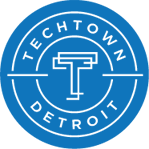 TechTown Detroit: Systems Innovation Team Plan 2022Rafael Adi and Megan FongTo Do ListTimelineObjectiveTasksDeliverablesOutcomesInform new team members of available technological access to applications during employee onboarding processDistinguish Wayne State access to applications versus Techtown’s purchased access to programsInterview Techtown employees regarding their experience during their technical onboarding process and how informed they feel regarding their technological accessComprehensive report of the programs accessible through Wayne State and those purchased by Techtown and their respective functionalitiesComparison of function and identification of overlapping programsInterview takeaways from employeesIncreased awareness of available included programs to prevent requests for access after initial onboardingSaving money within the SI department budget, allowing for a more efficient allocation of fundsCentralized platforms used across all departmentsImprove clarity of employees’ necessary platforms and corresponding appropriate access levelsContact directors to clarify team hierarchy and the platforms and level of access each employee in their team would potentially requireAssess awareness of team roles among department directorsInterview takeaways from all twelve departmentsCompiled information with each department, the department’s team breakdown, and the corresponding platforms/access levels each team needs.Increased ability for HR, SI, & C&IT to administer the appropriate access to each employee upon onboardingFewer requests for access needed after initial onboardingElucidate who to request assistance from for a given platform Determine the differences in the roles of HR, SI, & C&ITIdentify past instances of requests being place improperly and analyze downfalls of those instances Contact peer organizations and analyze well-established onboarding practicesInterview takeaways from HR, SI, & C&ITReport of best practices from peer organizationsComprehensive list of the platforms for which each department is in charge of handling requests for assistanceDecrease in unnecessary passing forward of requestsMitigation of inappropriate granting of access to unnecessary platforms or to improper access levelsStandardize the process of submitting a request for accessAnalyze the current method of submitting requests for technological assistance and identify areas of improvementGenerate a new way to request technological while gathering feedback from employees that directors are able to utilizePrototype assistance request formPrototype feedback Finalized assistance request formRequests are directed to the appropriate department, preventing the need for requests to be forwarded Decrease in financial drainage from unnecessary purchasesTaskWeek 1Week 2Week 3Week 4Week 5Week 6Week 7Week 8Develop and Conduct Timeline, Hypothesis/Initial Recommendation, To Do List, Interview Schedule and ResearchDevelop Questions for Interviews and SurveysAnalyze TechTown’s current technical onboarding process and company platformsReach out and interview Relevant TechTown and Wayne State Program DirectorsReach out and interview or survey peer organizationsDiscuss results with current SI, HR, and C&IT TeamsCreate a rough recommendation and receive feedbackDevelop and Present Final Recommendation and Deliverable on both procedure for system access requests and onboarding/offboarding employees at TechTown